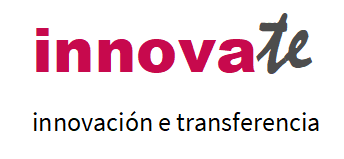 ANEXO I: MODELO DE SOLICITUDEPASO 1 Descarga o modelo.PASO 2Cubre a solicitude.PASO 3Envía a solicitude ao correo electrónico que aparece nas bases da convocatoria.COMPROMISO DO EQUIPO RESPONSABLE DO RESULTADOEquipo de traballoQue expectativas e motivacións ten o equipo sobre a posible transferencia do resultado?Posibilidades de implicación dos investigadores no proceso de transferencia, persoal implicadoANÁLISE DO RESULTADOÁrea de especialización do Campus Innova en que se engloba o resultado☐	Innova HUMANITAS☐	Innova TECH☐	Innova TICDescrición xeral do resultado (breve)Orixe do resultado☐	Proxecto de investigación sen financiamento☐	Proxecto de investigación con financiamento alleo á UDC, co seguinte código identificador: 	☐	Contrato de investigación ou servizo☐	Outros: 		Relación coas liñas de especialización do Campus InnovaPotencial TECNOLÓXICO do resultadoQue problema resolve? Como se está a resolver este problema na actualidade?Cal é a solución que proporciona o resultado? Cales son os beneficios que se obteñen do resultado?Grao de innovaciónExiste algunha difusión previa do resultado? No caso de que exista algún documento (publicación en prensa ou internet, participación en congreso, resumo, patente etc.) que poida afectar á súa novidade, deberase achegar a documentación ou ligazón web correspondente.Realizouse unha procura previa do resultado nos portais científicos/académicos?O resultado considérase novo porque...☐	Non se atopou nada similar nos portais científicos/académicos☐	Non se atopou nada similar na bibliografía científica consultadaPOTENCIAL DE TRANSFERENCIA DO RESULTADOCal sería, se o coñece, o usuario final potencialmente interesado no resultado?Sectores económicos ou industriais en que se podería enmarcar o resultado. Que institucións ou empresas, se as coñece, poderían estar interesadas no resultado?Que tipo de actuacións pensa que son necesarias para continuar co proceso de transferencia? Proxecto de I+D en colaboración, licenza con contrato de cooperación técnica, licenza de patente, creación de nova empresa...Outra información que considere relevanteEste programa levarase a cabo coa colaboración da Oficina de Transferencia de Resultados de Investigación e o Campus Innova da Universidade da Coruñanome/título do resultadonome e apelidos do interlocutorgrupo/departamentocentroteléfono de contactocorreo electrónicodata (día/mes/ano)InvestigadoresInvestigadoresN.ºNome e ApelidosGrupo/DepartamentoInstitución12345